Департамент по делам казачества и кадетских учебных заведений Ростовской областиГосударственное бюджетное общеобразовательное учреждение Ростовской области  «Белокалитвинский Матвея Платова казачий кадетский корпус»(ГБОУ РО « БККК»)П Р И К А З  от  9 апреля  2018 г.                           г. Белая Калитва                       № 71Согласование  предметов по выбору в рамках  государственной  итоговой аттестации в  2017-2018  учебном  году с учетом  мнения   выпускников  9,11-х   классов  В  соответствии с п.3, ст 59 Закона РФ «Об образовании в РФ»,  Порядком проведения государственной итоговой аттестации по образовательным программам среднего  общего образования (приказМинобрнауки России от 26.12.2013 г, № 1400 « Об утверждении Порядка  проведения государственной итоговой аттестации по образовательным программам среднего общего образования»), Приказом Минобрнауки России № 1394 от 25.12.2013 «Об утверждении Порядка проведения государственной итоговой аттестации по образовательным программам основного общего образования» с изменениями); во исполнение приказа Минобрнауки России от 10 ноября 2017 г. № 1098 Об утверждении единого расписания и продолжительности проведения единого государственного экзамена по каждому учебному предмету, перечня средств обучения и воспитания, используемых при его проведении в 2018 году"(зарегистрирован Минюстом России 06.12.2017, рег. № 49128)  ,приказа отдела образования Администрации Белокалитвинского района от 05.04.2018, № «О закреплении общеобразовательных организаций за ППЭ для проведения государственной итоговой аттестации в форме ЕГЭ в 2018 году»,ПРИКАЗЫВАЮ:Согласовать   количество экзаменов на этапе государственной итоговой аттестации, с учетом мнения выпускников,  и формы проведения экзаменов по выбору выпускников  9,11-х  классов  в 2018 году:9 классыБиологии ( ОГЭ) – 7 человекВзвод 9/1 в количестве – 1 человек1.Авакян Артем ВардкесовичВзвод 9/2 в количестве – 3 человек1.Жолобов Никита    2.Ценник Дмитрий3.Шевелев НикитаВзвод 9/3 в количестве – 3 человек1.Богословская Олея2.Конусова Дарья3.Синодалова ЕвгенияФизике ( ОГЭ) – 12 человекВзвод 9/2 в количестве – 6 человек1.Акимов Данил
2.Двоеглазов Валерий
3.Жолобов Никита
4.Журбин Данил
5.Сафронов Константин
6.Солоха Денис
Взвод 9/1 в количестве – 5 человек1.Алексеев Данил
2.Баркалоов Константин
3.Джанибеков Артем
4.Калгушкин Евгений
5.Минаев Артем
Взвод 9/3 в количестве – 1 человека
1.Меликова МарияИнформатике ( ОГЭ) – 13 человекВзвод 9/2 в количестве – 7 человек1.Болдырев Илья
2.Воронин Александр
3.Евтухов Степан
4.Манько Михаил
5.Обухов Владислав      
6.Русин Максим
7.Савицкий Руслан

Взвод 9/1 в количестве – 3человека
1.Быкодоров Денис
2.Каратаев Алексей
3.Козаев Вадим
                                                              Взвод 9/3 в количестве – 3человека
1.Грицай Ксения
2.Меленчук Варвара
3.Филимонова Анастасия











Химии ( ОГЭ) – 18 человек
Взвод 9/2 в количестве – 1человек
1.Манько Михаил

Взвод 9/1 в количестве – 7человек
1.Алексеев Данил
2.Джанибеков Артем
3.Калгушкин Евгений
4.Козаев Вадим
5.Минаев Артем
6.Фатеев Иван
7.Чеботарев Руслан
Взвод 9/3 в количестве – 11 человек
1.Богословская Олеся
2.Бурьянова Арина
3.Катасонва Ангелина
4.Кашина Виолетта
5.Кузьмина Елизавета
6.Лазарева Анастасия
7.Меликова Мария
8.Попова Мария
9.Синодалова Евгения
10.Соколова Арина
11.Соколова АлинаГеография  (ОГЭ)  – 38 человек 
Взвод 9/2 в количестве – 13человек                                                                                                                 
1.Воронин Александр                                           2.Гугуев Матвей
3.Двоеглазов Валерий
4.Евтухов Степан
5.Журбин Данил
6.Кирпичников Никита
7.ОбуховВладислав
8.Русин Максим
9.Савицкий Руслан
10.Сафронов Константин
11.Солоха Денис
12.Ценик Дмитрий
13.Шевелев Никита                                                         

 Взвод 9/1 в количестве – 11человек
1.Авакян Артем 
2.Баркалов Константин
3.Быкодоров Денис
4.Замошников Петр
5.Каратаев Алексей
6.КрЮков Артем
7.Миронов Николай
8.Могильный Данил
9.Середа Илья
10.Сорока Александр
11.Широков ПавелВзвод 9/3 в количестве – 14человек 
1.Бурьянова Арина
2.Гейко Виктория
3.Грицай Ксения
4.Катасонова Ангелина
5.Кашина Виолетта6.Козлова Виктория
7.Конусова Дарья
8.Кузьмина Елизавета
9.Лазарева Анастасия10.Мезенцева Светлана11.Попова Мария	12.Соколова Арина
13.Соколова Алина
14.Фисакова Лада
Обществознание (ОГЭ) – 19 человекВзвод 9/2 в количестве –4 человек  
1.Акимов Данил
2.Болдырев Илья   3.Гугуев Матвей
4.Кирпичников Никита
Взвод 9/1 в количестве – 9человек
1.Замошников Петр2.КрЮков Артем
3.Миронов Николай
4.Могильный Данил
5.Середа Илья
6.Сорока Александр

Взвод 9/3 в количестве – 6человек
1.Гейко Виктория
2.Козлова Виктория
3.Мезенцева Светлана
4.Меленчук Варвара
5.Филимонова Анастасия





7.Фатеев Иван
8.Чеботарев Руслан
9.Широков Павел      6.Фисакова Лада11 классыМатематика ( профильный уровень) (ЕГЭ)  – 35человек Взвод 11/2 в количестве –23 человека
1.Безверный Дмитрий
2.БирЮков Кирилл
3.Гриненко Даниил
4.Здебиков Данил
5.Исмаилов Руслан
6.Кашин Александр
7.Кашинский Максим
8.Красноперов Даниил
9.Кузнецов Даниил
10.Кузьмичев Иван
11.Левкович Александр
12.Линник Юрий
     Взвод 11/3 в количестве –13 человек



13.Мананников Александр
14.Медведев Андрей
15.Нестров Александр
16.Пахомов Виктор
17.Скорик Денис
18.Соколов Федор
19.Степовой Данил
20.Сульженко Виталий
21.Сягайло Никита
22.Титов Никита
23.Харин Алексей


1.Буданова Дарья
       2.Гончаренко Виктория        3.ЕсетоваАлёна
       4.ЗекинаИнна
       5.МатвеевАлена
       6.ПавлушаАнна
       7.ПотаповаТатьяна
       8.СетраковаАнастасия
       9.ТарасоваАнастасия
      10.Хаирова Алсу      11.ЧеховаЕкатерина
      12.ШелестяковаДарья
Обществознание  (ЕГЭ)  – 22 человека

Взвод 11/2 в количестве –13 человек
1.Бездверный Дмитрий
2.БирЮков Кирилл
3.Гриненко Даниил
4.Исмаилов Руслан
5.Кузнецов Данил
6.Левкович Александр
7.Медведев Андрей
8.Нестеров Александр
9.Ромас Олег
10.Соколов Федор
11.Степовой Данил
12.Сягайло Никита
13.Титов Никита

Взвод 11/3 в количестве –9 человек
1.Боброва Юлия
2.Буданова Дарья
3.Вдовиченко Анастасия
4.Гончаренко Виктория
5.Есетова Алена
6.Зекина Инна
7.Матвеева Алена
8.Павлуша Анна
9.Хаирова Алсу
Физика  (ЕГЭ)  – 19 человек Взвод 11/2 в количестве – 14человек
1.Гриненко Даниил
2.Здебиков Данил
3.Кашин Александр
4.Кашинский Максим
5.Красноперов Даниил
6.Кузнецов Данил
7.Кузьмичев Иван
8.Линник Юрий
9.Медведев Андрей
10.Пахомов Виктор
11.Скорик Денис
12.Сульженко Виталий
13.Сягайло Никита14,Харин АлексейВзвод 11/3 в количестве – 5человек
1.Зекина Инна
2.Павлуша Анна
3.потапова Татьяна
4.Сетракова Анастасия
5.Хаирова АлсуЛитература  (ЕГЭ)  – 1 человекРомас Олег
Биология  (ЕГЭ)  – 5 человек
1.Кузнецов Данил
2.Мананников Александр
3.Тарасова Анастасия
4.Чехова Екатерина
5.Шелестякова ДианаХимия  (ЕГЭ)  – 5 человек 1.Кузнецов Данил
2.Мананников Александр
3.Тарасова Анастасия
4.Чехова Екатерина
5.Шелестякова ДианаИстория (ЕГЭ)- 10 человек1.Боброва юлия
2.Буданова Дарья 
3.Вдовиченко Анастасия
4.Гончаренко Виктория
5.Гриненко Даниил
6.Есетова Алена
7.Здебиков Данил
8.Матвеева Алена
9.Нестеров Александр
10.Степовой Данил2.Заместителю директора по учебно-воспитательной работе  Махиной Л.П.: Довести до сведения учителей, кадет и их родителей (законных представителей) расписание экзаменов государственной (итоговой) аттестации выпускников 9, 11-х классов.                                                                                                           (май 2018 г)                                                                              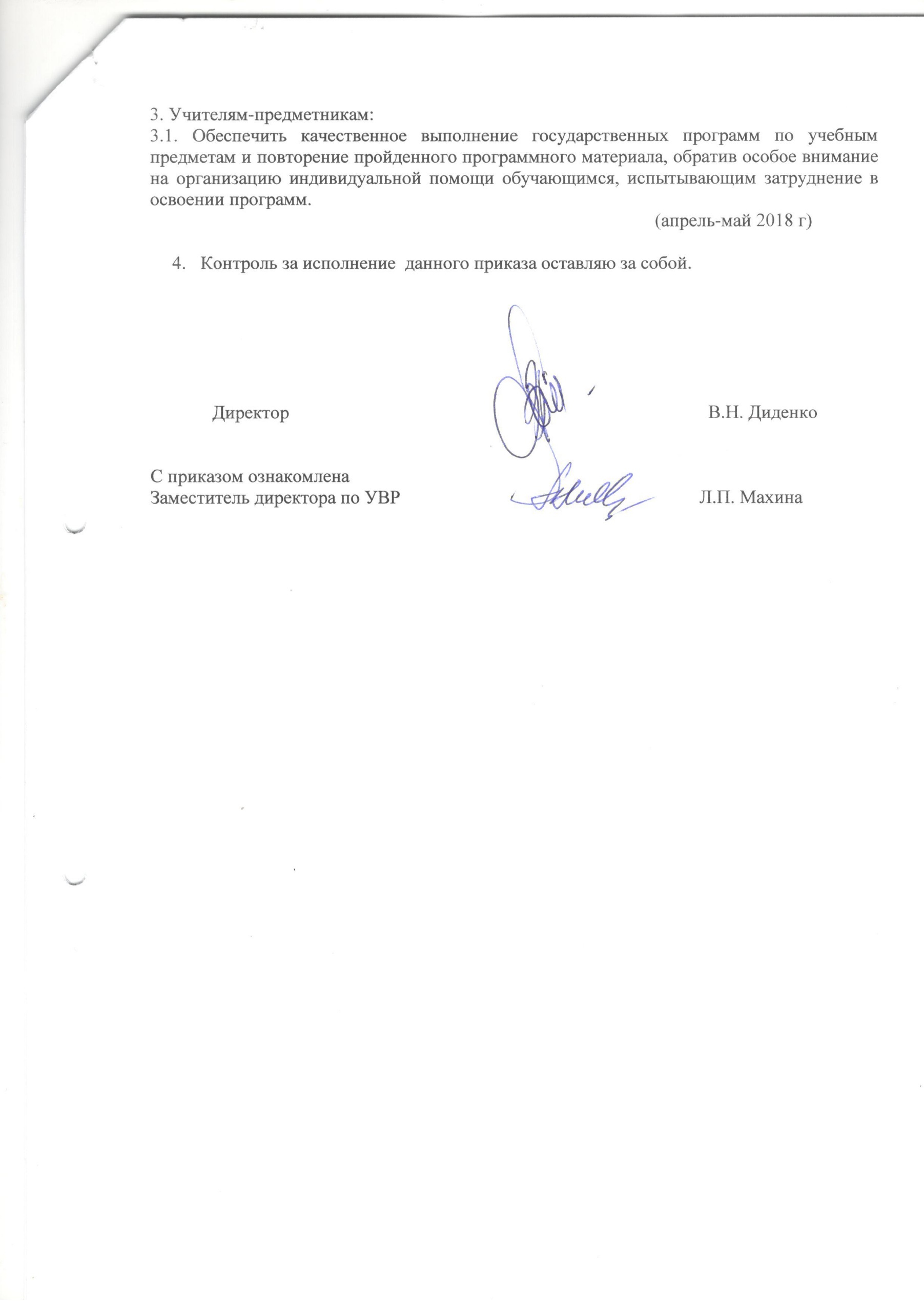 